Your recent request for information is replicated below, together with our response.The number of shoplifting incidents reported in Central Fife, East Fife and West Fife in 2022, 2023 and 2024 so far. The information sought is held by Police Scotland, but I am refusing to provide it in terms of section 16(1) of the Act on the basis that the section 25(1) exemption applies:“Information which the applicant can reasonably obtain other than by requesting it is exempt information”.The information sought is publicly available at Crime data - Police Scotland.For each area, the breakdown of specific streets where the incidents were recorded. In addition, please provide the number of shoplifting incidents for those specific streets for years 2022, 2023 and 2024 so far. And a list of the most commonly stolen items, please. Regarding Q2, 3 and 4, unfortunately, I estimate that it would cost well in excess of the current FOI cost threshold of £600 to process this part of your request.  I am therefore refusing to provide the information sought in terms of section 12(1) of the Act - Excessive Cost of Compliance.By way of explanation there is no simple way to extract the data you require. Each individual theft crim report would have to be manually read and assessed to determine the relevant information. This is an exercise that would far exceed the cost threshold set out within the Act.If you require any further assistance, please contact us quoting the reference above.You can request a review of this response within the next 40 working days by email or by letter (Information Management - FOI, Police Scotland, Clyde Gateway, 2 French Street, Dalmarnock, G40 4EH).  Requests must include the reason for your dissatisfaction.If you remain dissatisfied following our review response, you can appeal to the Office of the Scottish Information Commissioner (OSIC) within 6 months - online, by email or by letter (OSIC, Kinburn Castle, Doubledykes Road, St Andrews, KY16 9DS).Following an OSIC appeal, you can appeal to the Court of Session on a point of law only. This response will be added to our Disclosure Log in seven days' time.Every effort has been taken to ensure our response is as accessible as possible. If you require this response to be provided in an alternative format, please let us know.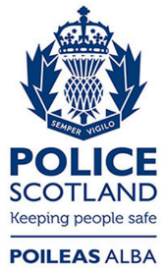 Freedom of Information ResponseOur reference:  FOI 24-1291Responded to:  20th May 2024